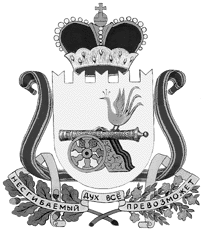 администрация муниципального образования«Вяземский район» смоленской областираспоряжениеот 27.04.2018 № 172-рО введении временного ограничения движения транспорта по муниципальным дорогам общего пользования Вяземского городского поселения Вяземского района Смоленской областиРуководствуясь пунктом 1 статьи 14 Федерального закона от 10.12.95                           № 196-ФЗ «О безопасности дорожного движения», в связи с проведением молодежно - патриотической акции велопробега «Марафон Победы», от памятника «Вечный огонь» до воинского захоронения в дер. МитьковоВременно, 05 мая 2018 года с 11-20 до 11-50 часов, ограничить движение транспорта по муниципальной дороге общего пользования Вяземского городского поселения Вяземского района Смоленской области на участке от городского парка ДК «Центральный» - площадь Ефремова - ул. Кронштадтская- ул. 25 лет Октября -  ул. Панино - ул. 1-я Бозня - до посёлка Кирпичного завода.Управлению жилищно-коммунального хозяйства, транспорта и дорожного хозяйства Администрации муниципального образования «Вяземский район» Смоленской области (С.В. Цурков) согласовать места временного прекращения движения транспорта по муниципальным дорогам общего пользования Вяземского городского поселения Вяземского района Смоленской области с ОГИБДД МО МВД России «Вяземский».Разместить настоящее распоряжение на сайте Администрации муниципального образования «Вяземский район» Смоленской области.Глава муниципального образования«Вяземский район» Смоленской области                                                   И.В. Демидова 